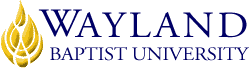 WAYLAND BAPTIST UNIVERSITYSCHOOL OF BEHAVIORAL & SOCIAL SCIENCESVirtual CampusUniversity Mission StatementWayland Baptist University exists to educate students in an academically challenging, learning-focused and distinctively Christian environment for professional success and service to God and humankind.SOCI 1301 VC01 - Introduction to SociologyTermWinter 2019InstructorDavid McClungContact InformationOffice phone: (806) 241-9598WBU Email: david.mcclung@wayland.wbu.eduOffice Hours, Building, and Location Virtual campus; Please contact the professor via phone or email. The instructor of this course is available to meet with students on an as needed basis and in alignment with student availability. To arrange an appointment, please contact the professor by phone at (806) 241-9598 or email at david.mcclung@wayland.wbu.edu.Course Meeting Time and LocationStudents will complete work asynchronously using Blackboard.Catalog DescriptionNature and scope of sociology, its terminology and concepts. PrerequisiteThere is no prerequisite for this course. Required Textbook and Resource Material Author(s): Kendall, Diana (2017) Sociology in Our Times: The Essentials 
ISBN: 1-337-10965-7
ISBN-13: 978-1-337-10965-9
Edition / Copyright: 11th - Current Edition
Publisher: Cengage Learning
Book Type: Paperback Optional MaterialsAmerican Psychological Association. Publication Manual of the American Psychological Association.  6th ed. Washington, DC: American Psychological Association, 2009.Course Outcomes and CompetenciesUpon completion of this course, each student will be able to:Define, give examples, and demonstrate relevance of basic sociological concepts (e.g., culture, social structure, institutions, social stratification, race/ethnicity, gender, social class, etc.)Identify and describe major sociological perspectivesDistinguish between micro-level and macro-level analysis of societyAttendance RequirementsAs stated in the Wayland Catalog, students enrolled at one of the University’s external campuses should make every effort to attend all class meetings. All absences must be explained to the instructor, who will then determine whether the omitted work may be made up. When a student reaches that number of absences considered by the instructor to be excessive, the instructor will so advise the student and file an unsatisfactory progress report with the campus executive director. Any student who misses 25 percent or more of the regularly scheduled class meetings may receive a grade of F in the course. Statement on Plagiarism and Academic DishonestyWayland Baptist University observes a zero tolerance policy regarding academic dishonesty. Per university policy as described in the academic catalog, all cases of academic dishonesty will be reported and second offenses will result in suspension from the university.Disability Statement:In compliance with the Americans with Disabilities Act of 1990 (ADA), it is the policy of Wayland Baptist University that no otherwise qualified person with a disability be excluded from participation in, be denied the benefits of, or be subject to discrimination under any educational program or activity in the university. The Coordinator of Counseling Services serves as the coordinator of students with a disability and should be contacted concerning accommodation requests at (806) 291-3765. Documentation of a disability must accompany any request for accommodations.Course Requirements and Grading CriteriaDiscussion Board (25%)The discussion board serves to promote shared learning through dialogue with one another. While your responses should cite the text and provide evidence that you have read the assigned material, responses are also expected to “go beyond the text” by actively analyzing, critiquing, and applying the readings. Discussion posts should be at least a few paragraphs in length. Full credit will not be given for discussion posts that only summarize the material. In addition to posting an initial post for each week’s discussion, you should also provide responses at least two other students. Responses to your peers should go beyond simply stating whether you agree or disagree with their post. Please note, that you will not be able to see or respond to your peers until you have posted your initial response. All discussion posts and responses should be made by Saturday at 11:59 p.m. CST.  Leading Discussions (10%) There will be two times during the semester that you are asked to lead discussion on the assigned readings. Weeks will be assigned during the first week of the course and available in the folder for Week 1. During these two weeks, you are expected to provide an in-depth summary of the reading (including citations and reference to specific concepts), a few paragraphs of personal reflection, and at least three questions that you would like to discuss. You are expected to bring in at least two additional sources that are relevant to the topics you have been assigned, such as YouTube videos, podcasts, and/or peer-reviewed articles. These assignments may vary in length but are generally estimated to be at least one single-spaced page. During these two weeks, your initial post must be made by Tuesday at 12 p.m. CST to ensure that other students have adequate time to interact with your post. Please note that late submissions for this assignment will not be accepted. Quizzes (20%) Each week you will be given a short quiz to assess your understanding of the material. These questions may be multiple choice, sequential, fill in the blank, short answer. Each quiz is due by Saturday at 11:59 p.m. CST. You will be allowed to use the textbook during weekly Quizzes but are expected to cite your sources for any essay questions.Sociology Research Paper (15%) This course covers a wide array of different topics and areas of study. For this assignment, you will develop a 5-7 page paper on a topic of your choosing and apply one of the four theoretical perspectives mentioned in the textbook (e.g. functionalist, conflict, symbolic interaction, and postmodernist) to your topic of study. While the textbook may guide your selection of a topic and application of a theoretical perspective, your paper should include at least four additional sources of quality, such as seminal texts and peer-reviewed articles on the subject. Paper topics should be submitted on Blackboard by the second week of class for instructor approval. Your paper should follow guidelines set forth in the 6th Edition of the APA Manual referenced in optional materials. These guidelines may also be found on Purdue’s Online Writing Lab. I recognize that you may not have written a paper in this style before. If you have any questions, please do not hesitate to contact me in advance. To promote mastery learning, I am also willing to review and provide feedback for papers that are submitted to me two weeks before the assigned due date. You will receive these papers with at least one week to make the suggested edits and revisions. Your paper is due by Saturday, January 24, at 11:59 p.m. CST.Midterm (15%) A midterm exam will test your understanding of material covered in the first half of the course. These questions may be multiple choice, sequential, fill in the blank, short answer, or essay. You will be allowed to use the textbook during Midterm but are expected to cite your sources for any essay questions. The midterm must be turned in by Saturday, December 21,                       at 11:59 p.m. CST. Final Exam (15%)A final exam will test your understanding of material covered throughout the duration of the course. While the final will tend to focus on questions from the second half of the class, there may also be questions from the first half of the course. These questions may be multiple choice, sequential, fill in the blank, short answer, or essay. You will be allowed to use the textbook during weekly Quizzes but are expected to cite your sources for any essay questions. The final must be turned in by Saturday, February 15, at 11:59 p.m. CST. University Grading ScaleA = 90-100, B = 80-89, C = 70-79, D = 60-69, F= below 60, W = Withdrawal, WP = withdrew passing, WF = withdrew failing, I = incomplete. An incomplete may be given within the last two weeks of a long term or within the last two days of a microterm to a student who is passing, but has not completed a term paper, examination, or other required work for reasons beyond the student’s control. A grade of “incomplete” is changed if the work required is completed prior to the last day of the next long (10 to 15 weeks) term, unless the instructor designates an earlier date for completion.  If the work is not completed by the appropriate date, the I is converted to an F.Student Grade AppealsStudents shall have protection through orderly procedures against prejudices or capricious academic evaluation. A student who believes that he or she has not been held to realistic academic standards, just evaluation procedures, or appropriate grading, may appeal the final grade given in the course by using the student grade appeal process described in the Academic Catalog. Appeals may not be made for advanced placement examinations or course bypass examinations. Appeals limited to the final course grade, which may be upheld, raised, or lowered at any stage of the appeal process. Any recommendation to lower a course grade must be submitted through the Vice President of Academic Affairs to the Faculty Assembly Grade Appeals Committee for review and approval. The Faculty Assembly Grade Appeals Committee may instruct that the course grade be upheld, raised, or lowered to a more proper evaluation. Grading PolicyThe instructor reserves the right to deduct points or choose not to receive work that is turned in after the assigned due date. Assignments will normally be subject to a 10% reduction for each day that the assignment is late. Exceptions may be granted under special circumstance, when discussed with the professor before the due date.Student Grade Appeals Students shall have protection through orderly procedures against prejudices or capricious academic evaluation. A student who believes that he or she has not been held to realistic academic standards, just evaluation procedures, or appropriate grading, may appeal the final grade given in the course by using the student grade appeal process described in the Academic Catalog. Appeals  may  not  be  made  for  advanced  placement  examinations  or  course bypass examinations. Appeals are limited to the final course grade, which may be upheld, raised, or lowered at any stage of the appeal process. Any recommendation to lower a course grade must be submitted through the Vice President of Academic Affairs/Faculty Assembly Grade Appeals Committee for review and approval. The Faculty Assembly Grade Appeals Committee may instruct that the course grade be upheld, raised, or lowered to a more proper evaluation.Tentative ScheduleDateTopics/AssignmentsWeek 1November 11 – November 16Topics: The Sociological Perspective and Research Process; CultureReading Assignment: Chapters 1 and 2Introduction Post on Discussion BoardDiscussion Board Post #1Quiz #1Week 2November 18 – November 23Topics: Socialization; Social Structure and Interaction in Everyday LifeReading Assignment: Chapters 3 and 4Submit a sociology research paper topic for approval.Discussion Board Post #2Quiz #2BreakNovember 25 – November 30Thanksgiving HolidayWeek 3December 2 – December 7Topic: Groups and Organizations; Deviance and CrimeReading Assignment: Chapter 5 and 6Discussion Board Post #3Quiz #3Week 4December 9 – December 14Topics: Class and Stratification in the United States; Global StratificationReading Assignment: Chapters 7 and 8 Discussion Board Post #4Quiz #4Week 5December 16 - December 21Topics: Race and EthnicityReading Assignment: Chapter 9Introduction Post on Discussion BoardDiscussion Board Post #5Quiz #5MidtermBreak December 23 – January 3 Christmas BreakWeek 6January 6 – January 10Topics: Sex, Gender, and SexualityReading Assignment: Chapter 10Discussion Board Post #6Quiz #6Video Analysis Paper Due Week 7January 13 – January 18Topics: Families and Intimate RelationshipsReading: Chapter 11Discussion Board Post #7Quiz #7Week 8January 20 – January 24Topics: Education and ReligionReading Assignment: Chapter 12Discussion Board Post # 8Quiz #8Sociology Research Paper DueWeek 9February 3 – February 8 Topics: Politics and the Economy in Global PerspectiveReading Assignment: Chapters 13Discussion Board Post #9Quiz #9Week 10February 10 – February 15Topics: Health, Health Care, and Disability; Population and Urbanization; Collective Behavior, Social Movements, and Social ChangeReading Assignment: Chapter 14, 15, and 16Discussion Board Post #10Quiz #10Final Exam